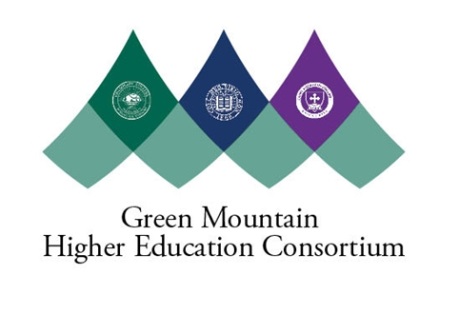 Green Mountain Higher Education ConsortiumAdvancement Demonstration Planning GuidelinesDemonstration NotesEach vendor will be permitted 1 day of presentation time. 9:00 a.m. to 4:00 p.m. For Vendors who also present ERP, Advancement sessions should be scheduled on Day 2 to allow Advancement professionals to attend Day 1 overviews.Demonstrations will be held at varying campuses. Demonstrations will require live streaming with about 40 users being able to see and hear the presentation and be able to call in questions. Vendors will be required to provide links to the live videoconferences 2 business days before arrival.Agenda GuideTime or Planned DurationTopicAudienceNotesRequired ActivitiesRequired ActivitiesRequired ActivitiesRequired Activities60 minutesCorporate & Solution OverviewAdvancement Executives & Staff & some members of Selection Committee Include big picture functional roadmapNo other sessions should be scheduled at this time60 minutesImplementation ApproachAdvancement Executives & Staff & some members of Selection CommitteeCould be over lunch periodNo other sessions should be scheduled at this time45 minutesTechnology BriefingIT staff & Advancement Services professionalsArchitecture & technical roadmap60 minutesReporting BriefingOpen to allThis is a critical session, as the community needs to be comfortable with a decentralized reporting approach60 minutesQ&A w/ GMHEC Steering Committee  GMHEC Steering CommitteeScheduled as last session on last day: Likely @ 3:00 p.m. Day 2Can be concurrent with other sessions30-45 minutesGift processing & financial information import to financial management systemGift processing, advancement services, IT and financial management staffHow will information flow between and among colleges’ enterprise systems? The timing of this session will have to be coordinated with the demonstration schedule for the ERP so as not to conflict with other financial sessions.Determined by VendorFeature/function sessions by topic areaUsers in each of the functional areasInclude specifics to function area roadmapsDo not schedule the payroll session in conflict with the HR benefits sessionFor Advancement: do not schedule the gift recording session in conflict with the Finance endowment moduleProvide detailed schedule as soon as possible so Colleges can schedule individual groups